Организация дополнительного профессионального образования частное учреждение «Новороссийский специализированный институтподготовки кадров»ОДПО ЧУ «Новороссийский специализированный институт подготовки кадров»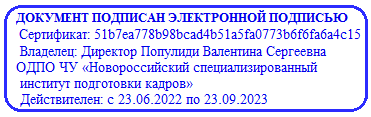  «УТВЕРЖДАЮ»                                                                                                              ОДПО ЧУ «Новороссийский специализированный институт подготовки кадров»_____________________В.С. Популиди22 ноября 2021 г.	УЧЕБНЫЙ ГРАФИКПрограммы о профессиональной подготовке рабочих, и служащего«САЛОННЫЙ ВИЗАЖ»«Предоставление простых визажных услуг» 4 уровня квалификации.33.001 Специалист по предоставлению визажных услугКалендарный учебный график может быть изменён и составляется при зачислении слушателя на курс и может быть представлен в виде расписания занятий, утвержденного директором ОДПО ЧУ «Новороссийский специализированный институт подготовки кадров» до начала занятий по программе.№Предметчаснеделянеделянеделянеделянеделянеделянеделянеделянеделянеделянеделянеделянеделянеделя3 неделя3 неделя3 неделя3 неделя3 неделя3 неделя3 неделя3 неделя4 неделя4 неделя4 неделя4 неделя4 неделя4 неделя4 неделя4 неделя4 неделя                ДАТА01020304050606070809101112131314151617181920202122232425262728291.Введение в профессию.Основы сервисных технологий 64т2пвввв2.Материаловедение126т2т4пыыыы3.Физиология	кожи и  волос. Пластическая анатомия лица75т1п1пхххх4.Санитария и гигиена труда64т2поооо5.Моделирование  и  коррекция бровей84т2п4т2пд2пддд6.Окрашивание ресниц и бровей8н2т6пннн7.Салонный макияж30о6т6т2т4п6п6по6поо8.Учебная практика30йй6п6п6п6п6п6пйй9.Производственная практика336п6п6п6п6п3п10.Консультации11п11.Квалификационный экзамен63т3п